ПРАВИТЕЛЬСТВО УЛЬЯНОВСКОЙ ОБЛАСТИПОСТАНОВЛЕНИЕот 18 января 2019 г. N 11-ПОБ УТВЕРЖДЕНИИ ПРАВИЛ ПРЕДОСТАВЛЕНИЯ ГРАНТОВВ ФОРМЕ СУБСИДИЙ ИЗ ОБЛАСТНОГО БЮДЖЕТА УЛЬЯНОВСКОЙ ОБЛАСТИОРГАНИЗАЦИЯМ, ОСУЩЕСТВЛЯЮЩИМ ДЕЯТЕЛЬНОСТЬ В СФЕРЕЭЛЕКТРОННЫХ И ПЕЧАТНЫХ СРЕДСТВ МАССОВОЙ ИНФОРМАЦИИВ соответствии со статьей 78 Бюджетного кодекса Российской Федерации Правительство Ульяновской области постановляет:1. Предоставлять гранты в форме субсидий из областного бюджета Ульяновской области организациям, осуществляющим деятельность в сфере электронных и печатных средств массовой информации.(в ред. постановления Правительства Ульяновской области от 16.12.2022 N 768-П)2. Утвердить прилагаемые Правила предоставления грантов в форме субсидий из областного бюджета Ульяновской области организациям, осуществляющим деятельность в сфере электронных и печатных средств массовой информации.3. Настоящее постановление вступает в силу на следующий день после дня его официального опубликования.ПредседательПравительства Ульяновской областиА.А.СМЕКАЛИНУтвержденыпостановлениемПравительства Ульяновской областиот 18 января 2019 г. N 11-ППРАВИЛАПРЕДОСТАВЛЕНИЯ ГРАНТОВ В ФОРМЕ СУБСИДИЙИЗ ОБЛАСТНОГО БЮДЖЕТА УЛЬЯНОВСКОЙ ОБЛАСТИ ОРГАНИЗАЦИЯМ,ОСУЩЕСТВЛЯЮЩИМ ДЕЯТЕЛЬНОСТЬ В СФЕРЕ ЭЛЕКТРОННЫХИ ПЕЧАТНЫХ СРЕДСТВ МАССОВОЙ ИНФОРМАЦИИ1. Настоящие Правила устанавливают порядок предоставления грантов в форме субсидий из областного бюджета Ульяновской области (далее также - гранты) юридическим лицам (за исключением государственных (муниципальных) учреждений), осуществляющим производство и выпуск информационных (в том числе новостных) радио- и телепрограмм, производство выпусков (обновлений) сетевых изданий и предоставление доступа к ним, а также производство и выпуск периодических печатных изданий (далее - СМИ, организации СМИ соответственно).(в ред. постановления Правительства Ульяновской области от 16.12.2022 N 768-П)2. Гранты предоставляются в пределах бюджетных ассигнований, предусмотренных в областном бюджете Ульяновской области на соответствующий финансовый год и плановый период, и лимитов бюджетных обязательств на предоставление грантов, доведенных до Правительства Ульяновской области как получателя средств областного бюджета Ульяновской области.3. Гранты предоставляются организациям СМИ, ставшим победителями конкурса для получения грантов в форме субсидий из областного бюджета Ульяновской области организациям, осуществляющим деятельность в сфере электронных и печатных СМИ (далее - Конкурс), который организуется управлением информационной политики администрации Губернатора Ульяновской области (далее - Управление), в целях финансового обеспечения затрат в связи с производством и выпуском продукции СМИ, указанной в пункте 1 настоящих Правил.(в ред. постановления Правительства Ульяновской области от 16.12.2022 N 768-П)4. Конкурс проводится в следующих номинациях:1) "Экономическое развитие Ульяновской области". При проведении Конкурса в данной номинации рассматриваются материалы, в которых освещаются и анализируются результаты экономического развития Ульяновской области, в том числе результаты инновационной (внедренческой) деятельности в промышленном производстве и сельском хозяйстве, результаты реализации масштабных инвестиционных проектов в Ульяновской области, материалы, в которых популяризуются рабочие профессии, а также материалы, посвященные созданию новых рабочих мест;2) "Развитие социальной сферы в Ульяновской области". При проведении Конкурса в данной номинации рассматриваются материалы, в которых освещаются и анализируются результаты развития в Ульяновской области систем здравоохранения, образования и науки, результаты осуществляемых государством мер социальной поддержки населения, материалы, направленные на формирование позитивного образа многодетных семей, пропаганду семейных ценностей и ликвидацию социального сиротства;3) "Ульяновская, область - регион возможностей". При проведении Конкурса в данной номинации рассматриваются материалы, направленные на пропаганду здорового образа жизни и профилактику алкоголизма, наркомании, табакокурения и подобных негативных явлений, материалы, в которых освещается деятельность в сфере физической культуры и спорта в Ульяновской области, деятельность социально ориентированных некоммерческих организаций, материалы, привлекающие внимание к проблемам людей пожилого возраста и людей с ограниченными возможностями здоровья, материалы, направленные на формирование позитивного образа благотворительной, а также добровольческой (волонтерской) деятельности;4) "Культурное развитие Ульяновской области". При проведении Конкурса в данной номинации рассматриваются материалы, в которых освещаются мероприятия в сфере культуры, проводимые на территории Ульяновской области, а также материалы, посвященные историческому и культурному наследию Ульяновской области, ее рекреационно-географическим и экологическим особенностям, материалы, направленные в том числе на популяризацию бережного отношения к природе и охраны окружающей среды.5. В каждой номинации Конкурса присуждаются гранты, количество и размер которых определяются ежегодно правовым актом Правительства Ульяновской области.Организации СМИ вправе представить конкурсную документацию для участия в одной или нескольких номинациях Конкурса.6. Гранты предоставляются в целях финансового обеспечения следующих затрат организаций СМИ:1) затрат, связанных с оплатой труда работников организаций СМИ (далее - работники), участвующих в производстве продукции СМИ, и затрат, связанных с уплатой страховых взносов в Пенсионный фонд Российской Федерации на обязательное пенсионное страхование работников, в Фонд социального страхования Российской Федерации на обязательное социальное страхование работников на случай временной нетрудоспособности и в связи с материнством, в Федеральный фонд обязательного медицинского страхования Ульяновской области на обязательное медицинское страхование работников, в Фонд социального страхования Российской Федерации на обязательное социальное страхование работников от несчастных случаев на производстве и профессиональных заболеваний;2) затрат, связанных с материально-техническим обеспечением деятельности организаций СМИ, необходимым для производства продукции СМИ;3) затрат, связанных с оплатой транспортных услуг, необходимых для производства продукции СМИ;4) затрат, связанных с возмещением работникам, направляемым в служебные командировки, необходимые для производства продукции СМИ, расходов, предусмотренных статьей 168 Трудового кодекса Российской Федерации;(в ред. постановления Правительства Ульяновской области от 16.12.2022 N 768-П)5) затрат, связанных с оплатой услуг связи, в том числе услуг по обеспечению доступа к информационно-телекоммуникационной сети "Интернет" (далее - сеть "Интернет");6) затрат, связанных с оплатой коммунальных услуг и внесением арендной платы по договорам аренды помещений, используемых в целях производства продукции СМИ;7) затрат, связанных с оплатой услуг приглашенных специалистов и приобретением прав на результаты интеллектуальной деятельности;8) затрат, связанных с оплатой полиграфических (в том числе типографских) услуг;9) затрат, связанных с оплатой услуг по продвижению, обслуживанию, информационному сопровождению сайта организации СМИ в сети "Интернет";10) затрат, связанных с оплатой услуг иных организаций, участвующих в производстве продукции СМИ, не предусмотренных настоящим пунктом.7. Сведения о субсидиях размещаются на едином портале бюджетной системы Российской Федерации в сети "Интернет" (далее - единый портал) в установленных Министерством финансов Российской Федерации порядке и объеме при составлении проекта закона Ульяновской области об областном бюджете Ульяновской области на соответствующий финансовый год и плановый период (проекта закона Ульяновской области о внесении изменений в закон Ульяновской области об областном бюджете Ульяновской области на соответствующий финансовый год и плановый период).8. Участниками Конкурса могут являться организации СМИ, которые по состоянию на дату, непосредственно предшествующую дате представления в Управление конкурсной документации, соответствуют следующим требованиям:(в ред. постановления Правительства Ульяновской области от 16.12.2022 N 768-П)организация СМИ не должна являться государственным (муниципальным) учреждением;организация СМИ должна иметь опыт деятельности в сфере СМИ на протяжении не менее одного года;у организации СМИ должна отсутствовать просроченная задолженность по возврату в областной бюджет Ульяновской области субсидий (грантов в форме субсидий), предоставленных в том числе в соответствии с иными нормативными правовыми актами Ульяновской области, и иная просроченная (неурегулированная) задолженность по денежным обязательствам перед Ульяновской областью;(в ред. постановления Правительства Ульяновской области от 16.12.2022 N 768-П)в отношении организации СМИ не должна быть введена процедура, применяемая в деле о банкротстве, а ее деятельность не должна быть приостановлена в порядке, предусмотренном законодательством Российской Федерации, организация СМИ не должна находиться в процессе ликвидации или реорганизации (за исключением реорганизации в форме присоединения к ней другого юридического лица);(в ред. постановления Правительства Ульяновской области от 16.12.2022 N 768-П)организация СМИ не должна получать средства областного бюджета Ульяновской области на основании иных нормативных правовых актов Ульяновской области на цели, указанные в пункте 6 настоящих Правил;организации СМИ не должно быть назначено административное наказание за нарушение условий предоставления субсидий (иных грантов в форме субсидий) из областного бюджета Ульяновской области, если срок, в течение которого организация СМИ считается подвергнутой такому наказанию, не истек;организация СМИ не должна являться иностранным юридическим лицом, а организация СМИ - хозяйственное товарищество, общество или партнерство также не должна являться российским юридическим лицом, в уставном (складочном) капитале которого доля участия иностранных юридических лиц, местом регистрации которых является государство или территория, включенные в утверждаемый Министерством финансов Российской Федерации перечень государств и территорий, предоставляющих льготный налоговый режим налогообложения и (или) не предусматривающих раскрытия и предоставления информации при проведении финансовых операций (оффшорные зоны) в отношении таких юридических лиц, в совокупности превышает 50 процентов.У организации СМИ также должна отсутствовать неисполненная обязанность по уплате налогов, сборов, страховых взносов, пеней, штрафов, процентов, подлежащих уплате в соответствии с законодательством Российской Федерации о налогах и сборах, по состоянию на дату, которая предшествует дате представления в Управление конкурсной документации, не более чем на 30 календарных дней.9. Информационное сообщение о проведении Конкурса (далее также - информационное сообщение) размещается на едином портале и официальном сайте Губернатора и Правительства Ульяновской области (www.ulgov.ru) в сети "Интернет" (далее - официальный сайт) не позднее чем за 5 дней до начала срока приема конкурсной документации и содержит:(в ред. постановления Правительства Ульяновской области от 16.12.2022 N 768-П)сроки проведения Конкурса, продолжительность которых не может быть меньше 30 календарных дней, следующих за днем размещения информационного сообщения на официальном сайте;(в ред. постановления Правительства Ульяновской области от 16.12.2022 N 768-П)наименование, место нахождения, почтовой адрес, адрес электронной почты Управления;цели предоставления грантов, а также результат предоставления грантов;требования к участникам Конкурса в соответствии с пунктом 8 настоящих Правил и перечень документов, представляемых участниками Конкурса для подтверждения их соответствия указанным требованиям;порядок представления конкурсной документации участниками Конкурса и требования, предъявляемые к форме и содержанию конкурсной документации, в соответствии с пунктом 10 настоящих Правил;(в ред. постановления Правительства Ульяновской области от 16.12.2022 N 768-П)порядок отзыва конкурсной документации, порядок возврата конкурсной документации, определяющий в том числе основания для возврата конкурсной документации, порядок внесения изменений в конкурсную документацию участниками Конкурса;правила рассмотрения и оценки конкурсной документации в соответствии с настоящими Правилами;порядок предоставления участникам Конкурса разъяснений положений объявления о проведении Конкурса, даты начала и окончания срока такого предоставления;срок, в течение которого победители Конкурса должны подписать соглашение о предоставлении гранта (грантов) в форме субсидий из областного бюджета Ульяновской области (далее - Соглашение);условия признания победителя (победителей) Конкурса уклонившимся (уклонившимися) от заключения Соглашения;дату размещения результатов Конкурса на едином портале и официальном сайте, которая не может быть установлена позднее 14-го календарного дня, следующего за днем определения победителя (победителей) Конкурса.(в ред. постановления Правительства Ульяновской области от 16.12.2022 N 768-П)Если в течение указанного в информационном сообщении срока представлен только один комплект конкурсной документации либо не представлено ни одного комплекта конкурсной документации, Управление принимает решение о продлении срока приема конкурсной документации на 14 рабочих дней со дня истечения срока, указанного в информационном сообщении. Информационное сообщение о продлении срока приема конкурсной документации размещается на официальном сайте и должно содержать сведения о дате окончания продленного срока ее приема.10. Для участия в Конкурсе организации СМИ в течение срока приема конкурсной документации, указанного в информационном сообщении, представляют в Управление конкурсную документацию, в состав которой входят:1) заявка на участие в Конкурсе, составленная по форме, установленной приложением N 1 к настоящим Правилам;2) выписка из Единого государственного реестра юридических лиц;3) образец продукции СМИ;4) концепция производства продукции СМИ;5) смета затрат, содержащая обоснование структуры и объема этих затрат;(в ред. постановления Правительства Ульяновской области от 16.12.2022 N 768-П)6) справка о соответствии организации СМИ по состоянию на дату, непосредственно предшествующую дате представления в Управление конкурсной документации, требованиям, установленным абзацами четвертым - восьмым пункта 8 настоящих Правил, составленная в произвольной форме и подписанная руководителем организации СМИ;(в ред. постановления Правительства Ульяновской области от 16.12.2022 N 768-П)7) справка налогового органа об исполнении организацией СМИ обязанности по уплате налогов, сборов, страховых взносов, пеней, штрафов, процентов, выданная налоговым органом не ранее 30 календарных дней до дня представления в Управление конкурсной документации;8) согласие на публикацию (размещение) в сети "Интернет" информации об участнике Конкурса, о представляемой участником Конкурса заявке, иной информации об участнике Конкурса, связанной с Конкурсом.(в ред. постановления Правительства Ульяновской области от 16.12.2022 N 768-П)11. Концепция производства продукции СМИ представляет собой утвержденный руководителем организации СМИ документ, содержащий:описание продукции СМИ;сведения о целях и задачах производства продукции СМИ;информацию о количественных параметрах и технических характеристиках продукции СМИ (тираж, количество выходов в свет (в эфир), продолжительность, полосность);информацию о целевой аудитории, на которую рассчитана продукция СМИ, и предполагаемом уровне востребованности и значимости указанной продукции СМИ;обоснование оригинальности, уникальности и социальной значимости продукции СМИ;информацию о форме, способах и методах реализации продукции СМИ, позволяющую судить о творческих характеристиках представленной концепции (новизна и оригинальность, концептуальная целостность и уникальность содержания);сведения об осуществлении информационного сопровождения и продвижения продукции СМИ, в том числе о взаимодействии в указанных целях организации СМИ с иными организациями.Концепция производства продукции СМИ представляется на бумажном носителе и в электронной форме, при этом гриф ее утверждения размещается на титульной странице в правом верхнем углу.12. Организация СМИ вправе отозвать предоставленную ею конкурсную документацию до истечения срока ее приема, указанного в информационном сообщении, посредством направления в Управление соответствующего заявления, составленного в произвольной форме и подписанного руководителем организации СМИ.13. Конкурсная документация регистрируется в день ее поступления в журнале регистрации конкурсной документации, форма которого установлена приложением N 2 к настоящим Правилам.14. Проверку, рассмотрение конкурсной документации и определение победителей Конкурса осуществляет формируемая в этих целях конкурсная комиссия (далее - Комиссия).(в ред. постановления Правительства Ульяновской области от 16.12.2022 N 768-П)15. Комиссия формируется в составе председателя Комиссии, заместителя председателя Комиссии, секретаря Комиссии и членов Комиссии. Состав Комиссии утверждается распоряжением Правительства Ульяновской области. В состав Комиссии включаются государственные гражданские служащие Ульяновской области, члены Общественной палаты Ульяновской области, представители коммерческих и некоммерческих организаций по согласованию с ними.Председатель Комиссии, заместитель председателя Комиссии и члены Комиссии принимают участие в деятельности Комиссии на безвозмездной основе.К участию в деятельности Комиссии могут привлекаться в качестве экспертов лица, имеющие опыт деятельности в сфере СМИ.16. Заседание Комиссии считается правомочным, если на нем присутствует не менее двух третьих от установленного числа членов Комиссии. Члены Комиссии обязаны лично участвовать в заседании Комиссии и не вправе делегировать свои полномочия другим лицам. На заседании Комиссии могут присутствовать представители организаций СМИ.Решения Комиссии в случаях, предусмотренных пунктом 17 настоящих Правил, принимаются большинством голосов от числа присутствующих на заседании Комиссии членов Комиссии.17. Не позднее 15 рабочих дней со дня окончания срока приема конкурсной документации, указанного в информационном сообщении, Комиссия осуществляет проверку соответствия организаций СМИ требованиям, установленным пунктом 8 настоящих Правил, представления конкурсной документации в течение срока, указанного в информационном сообщении, а также комплектности входящих в состав конкурсной документации документов и материалов, полноты и достоверности содержащихся в них сведений посредством изучения информации, размещенной в форме открытых данных на официальных сайтах уполномоченных государственных органов в сети "Интернет", направления в уполномоченные государственные органы запросов, наведения справок, а также использования иных форм проверки, не противоречащих законодательству Российской Федерации, и принимает решение о допуске или решение об отказе в допуске организаций СМИ к участию в Конкурсе.(в ред. постановления Правительства Ульяновской области от 16.12.2022 N 768-П)Комиссия принимает решение об отказе в допуске организаций СМИ к участию в Конкурсе в случаях:несоответствия организации СМИ хотя бы одному из требований, установленных пунктом 8 настоящих Правил;представления организацией СМИ конкурсной документации по истечении срока ее приема, указанного в информационном сообщении;представления организацией СМИ документов и материалов, входящих в состав конкурсной документации, не в полном объеме либо с нарушением предъявляемых к ним требований и (или) наличия в них неполных и (или) недостоверных сведений.Информация о принятом Комиссией решении Комиссии отражается в протоколе заседания Комиссии и размещается на официальном сайте.18. Входящие в состав конкурсной документации, представленной организациями СМИ, допущенными к участию в Конкурсе, документы и материалы, указанные в подпунктах 1 и 3 - 5 пункта 10 настоящих Правил, рассматриваются и оцениваются на заседании Комиссии не позднее 20 рабочих дней со дня окончания срока приема конкурсной документации согласно следующим критериям:1) степень соответствия указанных документов и материалов номинации Конкурса;2) численность аудитории СМИ и степень востребованности продукции СМИ участника Конкурса в Ульяновской области, которая определяется количеством просмотров материалов организаций СМИ, путем изучения открытых данных в сети "Интернет";3) степень новизны, оригинальности и актуальности продукции СМИ;4) наличие у организации СМИ редакционного коллектива;5) участие организации СМИ в региональных, федеральных, международных конкурсах, наличие у нее наград и иных поощрений в сфере СМИ;6) наличие у организации СМИ опыта сотрудничества с исполнительными органами государственной власти Ульяновской области в течение последних трех лет.19. Члены Комиссии по результатам оценки соответствия информации, содержащейся в документах и материалах, указанных в подпунктах 1 и 3 - 5 пункта 10 настоящих Правил, критериям, установленным пунктом 18 настоящих Правил, присваивают организациям СМИ:(в ред. постановления Правительства Ульяновской области от 16.12.2022 N 768-П)0 баллов, если информация полностью не соответствует критериям, установленным подпунктами 1 - 3 пункта 18 настоящих Правил, 1 балл, если она соответствует указанным критериям частично, и 2 балла, если она соответствует этим критериям полностью;0 баллов, если информация не соответствует критериям, установленным подпунктами 4 - 6 пункта 18 настоящих Правил, и 1 балл, если она им соответствует.Победителями Конкурса в каждой из его номинаций признаются допущенные к участию в Конкурсе организации СМИ, которым присвоено наибольшее суммарное количество баллов. В случае равенства наибольшего суммарного количества баллов, присвоенных двум или более организациями СМИ, члены Комиссии повторно рассматривают представленные ими документы и материалы, указанные в подпунктах 1 и 3 - 5 пункта 10 настоящих Правил, по итогам которого переходят к их повторной оценке в порядке, установленном настоящим пунктом.(в ред. постановления Правительства Ульяновской области от 16.12.2022 N 768-П)20. Решение об отказе в предоставлении гранта принимается:1) в случае отсутствия или недостаточности лимитов бюджетных обязательств на предоставление грантов, доведенных до Правительства Ульяновской области как получателя средств областного бюджета Ульяновской области;(в ред. постановления Правительства Ульяновской области от 16.12.2022 N 768-П)2) в случае, если по результатам оценки соответствия информации, содержащейся в документах и материалах, критериям, предусмотренным подпунктами 2 и 3 пункта 18 настоящих Правил, организации СМИ, представившей эти документы и материалы, присвоено наименьшее количество баллов.(пп. 2 в ред. постановления Правительства Ульяновской области от 16.12.2022 N 768-П)21. Решения Комиссии отражаются в протоколе заседания Комиссии (далее - протокол), который должен содержать:перечень организаций СМИ, ставших победителями Конкурса, которым Комиссия рекомендует Правительству предоставить гранты;перечень организаций СМИ, не ставших победителями Конкурса, которым Комиссия рекомендует Правительству отказать в предоставлении грантов.Протокол оформляется не позднее 2 рабочих дней после дня проведения заседания Комиссии, подписывается всеми членами Комиссии, присутствовавшими на ее заседании, и представляется в Управление.22. Управление обеспечивает:1) не позднее 30 рабочих дней со дня подписания протокола заседания Комиссии:а) принятие Правительством Ульяновской области решения о предоставлении грантов победителям Конкурса в размерах, установленных правовым актом Правительства Ульяновской области, указанным в пункте 5 настоящих Правил, которое оформляется распоряжением Правительства;б) принятие Правительством Ульяновской области решения об отказе в предоставлении грантов организациям СМИ, не ставшим победителями Конкурса, а также организациям СМИ, признанным победителями Конкурса, в случае отсутствия или недостаточности лимитов бюджетных обязательств на предоставление грантов, доведенных до Правительства Ульяновской области как получателя средств областного бюджета Ульяновской области. При этом если доведенные до него лимиты бюджетных обязательств на предоставление грантов не позволяют предоставить гранты всем организациям СМИ, признанным победителями Конкурса, Правительство Ульяновской области принимает решение о предоставлении грантов тем из них, которые представили конкурсную документацию ранее других. Указанные в настоящем подпункте решения Правительства Ульяновской области оформляются распоряжениями Правительства Ульяновской области;в) уведомление участников Конкурса о принятых Правительством Ульяновской области решениях. При этом уведомление должно быть осуществлено в форме, обеспечивающей возможность подтверждения факта уведомления;2) размещение на едином портале и официальном сайте не позднее 14 рабочих дней со дня подписания протокола заседания Комиссии информации о результатах рассмотрения и оценки конкурсной документации, включающей следующие сведения:а) дату, время и место рассмотрения конкурсной документации;(в ред. постановления Правительства Ульяновской области от 16.12.2022 N 768-П)б) дату, время и место оценки конкурсной документации;в) информацию об организациях СМИ, представленная которыми конкурсная документация была рассмотрена;(в ред. постановления Правительства Ульяновской области от 16.12.2022 N 768-П)г) информацию об организациях СМИ, представленная которыми конкурсная документация была отклонена, с указанием причин ее отклонения, в том числе положений информационного сообщения о проведении Конкурса, которым не соответствует такая конкурсная документация;(в ред. постановления Правительства Ульяновской области от 16.12.2022 N 768-П)д) последовательность оценки конкурсной документации, представленной организациями СМИ, присвоенные значения по каждому из критериев оценки конкурсной документации, принятое на основании результатов оценки решение о присвоении конкурсной документации порядковых номеров;(в ред. постановления Правительства Ульяновской области от 16.12.2022 N 768-П)е) наименование организаций СМИ, признанных победителями Конкурса, и размеры предоставляемых им грантов.23. Правительство Ульяновской области заключает с каждым из победителей Конкурса Соглашение в соответствии с типовой формой, установленной Министерством финансов Ульяновской области. Соглашение должно быть заключено не позднее 30 дней со дня подписания соответствующего распоряжения Правительства Ульяновской области.Если в течение этого срока Соглашение не было заключено по вине победителя Конкурса, он утрачивает право на получение гранта (грантов).В случае нахождения победителя Конкурса за пределами Ульяновской области Соглашение направляется ему почтовым отправлением, а срок заключения Соглашения, установленный абзацем первым настоящего пункта, продлевается на срок пересылки почтовых отправлений.(в ред. постановления Правительства Ульяновской области от 16.12.2022 N 768-П)24. Соглашение должно содержать в том числе:сведения о размере гранта (грантов), целях, условиях и порядке его (их) предоставления, в том числе сроках перечисления; результат предоставления гранта (грантов);значения результата предоставления гранта (грантов);(в ред. постановления Правительства Ульяновской области от 16.12.2022 N 768-П)согласие победителя Конкурса на осуществление Правительством Ульяновской области проверок соблюдения им условий и порядка, установленных при предоставлении гранта (грантов), в том числе в части достижения результата его (их) предоставления, а также на осуществление органами государственного финансового контроля проверок в соответствии со статьями 268.1 и 269.2 Бюджетного кодекса Российской Федерации и запрет на приобретение за счет гранта (грантов) иностранной валюты, за исключением операций, осуществляемых в соответствии с валютным законодательством Российской Федерации при закупке (поставке) высокотехнологичного импорта оборудования, сырья и комплектующих изделий;(в ред. постановления Правительства Ульяновской области от 16.12.2022 N 768-П)обязанность победителя Конкурса включать в договоры (соглашения), заключенные в целях исполнения его обязательств по Соглашению, условие о согласии лиц, являющихся поставщиками (подрядчиками, исполнителями) по указанным договорам (соглашениям), за исключением государственных (муниципальных) унитарных предприятий, хозяйственных товариществ и обществ с участием публично-правовых образований в их уставных (складочных) капиталах, коммерческих организаций с участием таких товариществ и обществ в их уставных (складочных) капиталах (далее - контрагенты), на осуществление Правительством Ульяновской области проверок соблюдения ими условий и порядка, установленных при предоставлении гранта (грантов), в том числе в части достижения результата его (их) предоставления, а также на осуществление органами государственного финансового контроля проверок в соответствии со статьями 268.1 и 269.2 Бюджетного кодекса Российской Федерации и условие о запрете приобретения контрагентами, являющимися юридическими лицами, за счет гранта (грантов) иностранной валюты, за исключением операций, осуществляемых в соответствии с валютным законодательством Российской Федерации при закупке (поставке) высокотехнологичного импортного оборудования, сырья и комплектующих изделий.(в ред. постановления Правительства Ульяновской области от 16.12.2022 N 768-П)В случае уменьшения Правительству Ульяновской области ранее доведенных до него лимитов бюджетных обязательств, приводящего к невозможности предоставления гранта (грантов) победителю Конкурса в объеме, сведения о котором содержатся в Соглашении, в Соглашение подлежат включению условия о согласовании новых условий Соглашения или о расторжении Соглашения в случае недостижения Правительством Ульяновской области и победителем Конкурса согласия относительно таких новых условий.25. Грант (гранты) перечисляется (перечисляются) Правительством Ульяновской области единовременно на расчетный счет, открытый победителю Конкурса в российской кредитной организации, в сроки, установленные Соглашением.(в ред. постановления Правительства Ульяновской области от 16.12.2022 N 768-П)26. Результатом предоставления гранта (грантов) является продолжительность эфирного времени телепрограмм, количество выходов в эфир радиопрограмм, количество публикаций сетевых изданий, количество полос в периодическом печатном издании.Победитель конкурса ежеквартально, не позднее 20 числа месяца, следующего за истекшим кварталом, представляет в Правительство Ульяновской области отчет об осуществлении затрат, источником финансового обеспечения которых являются субсидии, а также отчет о достижении значений результата предоставления гранта (грантов), составленные по форме, определенной типовой формой соглашения о предоставлении субсидий из областного бюджета Ульяновской области юридическим лицам, не являющимся государственными (муниципальными) учреждениями, которая установлена Министерством финансов Ульяновской области.(п. 26 в ред. постановления Правительства Ульяновской области от 16.12.2022 N 768-П)27. Правительство Ульяновской области обеспечивает соблюдение победителем Конкурса условий, целей и порядка, установленных при предоставлении гранта (грантов).Правительство Ульяновской области и органы государственного финансового контроля осуществляют проверки, указанные в абзацах четвертом и пятом пункта 24 настоящих Правил.(в ред. постановления Правительства Ульяновской области от 16.12.2022 N 768-П)Правительство Ульяновской области проводит мониторинг достижения результата предоставления гранта (грантов) исходя из достижения значений результата предоставления гранта (грантов) и событий, отображающих факт завершения соответствующего мероприятия по получению результата предоставления гранта (грантов) (контрольная точка), в порядке и по формам, которые установлены Министерством финансов Российской Федерации.(абзац введен постановлением Правительства Ульяновской области от 16.12.2022 N 768-П)28. В случае нарушения победителем Конкурса, а равно контрагентами условий, установленных при предоставлении гранта, или установления факта предоставления победителем Конкурса ложных либо намеренно искаженных сведений, выявленных в том числе по результатам проведенных Правительством Ульяновской области или органом государственного финансового контроля проверок, грант (гранты), а равно средства, полученные контрагентами за счет гранта (грантов), подлежат возврату в областной бюджет Ульяновской области в полном объеме.В случае недостижения победителем Конкурса или контрагентами результата предоставления гранта (грантов) грант (гранты), а равно средства, полученные контрагентами за счет гранта (грантов), подлежат возврату в областной бюджет Ульяновской области в объеме, пропорциональном величине недостигнутых значений указанного результата.Правительство Ульяновской области обеспечивает возврат гранта (грантов), а равно средств, полученных контрагентами за счет гранта (грантов), в областной бюджет Ульяновской области посредством направления победителю Конкурса (контрагенту) в срок, не превышающий 30 календарных дней со дня обнаружения обстоятельств, являющихся в соответствии с абзацами первым и вторым настоящего пункта основаниями для возврата гранта (грантов) или средств, полученных контрагентами за счет гранта (грантов), в областной бюджет Ульяновской области, требования о возврате гранта (грантов) или указанных средств в течение 10 календарных дней со дня получения данного требования.Остатки гранта (грантов), не использованного (не использованных) в текущем финансовом году, подлежат возврату в областной бюджет Ульяновской области не позднее 30 дней со дня обнаружения обстоятельств, предусмотренных настоящим пунктом.(п. 28 в ред. постановления Правительства Ульяновской области от 16.12.2022 N 768-П)29. Возврат гранта (грантов) или остатков гранта (грантов), а равно средств, полученных контрагентами за счет гранта (грантов), осуществляется на лицевой счет Правительства Ульяновской области с последующим перечислением в доход областного бюджета Ульяновской области в установленном законодательством порядке.В случае отказа или уклонения победителя Конкурса от добровольного возврата гранта (грантов) или остатка гранта (грантов), а равно отказа или уклонения контрагента от возврата средств, полученных им за счет гранта (грантов), в областной бюджет Ульяновской области Правительство Ульяновской области принимает предусмотренные законодательством Российской Федерации меры по их принудительному взысканию.(п. 29 в ред. постановления Правительства Ульяновской области от 16.12.2022 N 768-П)30. Средства, образовавшиеся в результате возврата гранта, остатков гранта (грантов), подлежат предоставлению в текущем финансовом году организациям СМИ, имеющим право на получение гранта и не получившим грант в связи с отсутствием или недостаточностью лимитов бюджетных обязательств на предоставление грантов, доведенных до Правительства Ульяновской области как получателя средств областного бюджета Ульяновской области, представившим конкурсную документацию ранее других таких организаций СМИ в соответствии с очередностью представления конкурсной документации, определяемой по дате и времени их регистрации в журнале регистрации конкурсной документации, за исключением отсутствия таких организаций СМИ, либо если средств, образовавшихся в результате возврата гранта, остатков гранта (грантов) не достаточно для предоставления в текущем финансовом году гранта (грантов) организациям СМИ, имеющим право на получение гранта (грантов).(в ред. постановления Правительства Ульяновской области от 16.12.2022 N 768-П)Приложение N 1к Правилам                                  ЗАЯВКА          на участие в Конкурсе по предоставлению грантов в форме            субсидий из областного бюджета Ульяновской области             организациям, осуществляющим деятельность в сфере            электронных и печатных средств массовой информации                             1. Общие сведенияНаименование номинации ____________________________________________________Размер гранта _____________________________________________________________Наименование организации СМИ(в соответствии с уставом организации) ____________________________________Фамилия, имя, отчество (при наличии) руководителя организации СМИ___________________________________________________________________________Абонентский   номер   телефонной  связи  (номер  факса)  с  указанием  коданаселенного пункта ________________________________________________________Адрес электронной почты организации (при наличии) _________________________Краткое описание концепции производства продукции СМИ ________________________________________________________________________________________________                  2. Справочная информация об организацииАдрес местонахождения организации ____________________________________________________________________________________________________________________Адрес  официального  сайта организации в информационно-телекоммуникационнойсети "Интернет" ___________________________________________________________Фамилия, имя, отчество (при наличии) бухгалтера организации _______________Банковские реквизиты организации:ОГРН ______________________________________________________________________ИНН _______________________________________________________________________КПП _______________________________________________________________________Расчетный счет ____________________________________________________________Банк получателя ___________________________________________________________Корреспондентский счет ____________________________________________________БИК _______________________________________________________________________               3. Информация о деятельности организации СМИ    Описание  деятельности  СМИ  по  производству  и  выпуску  новостных  иинформационных  радио-  и  телепрограмм, производству выпусков (обновлений)сетевых  изданий  и  предоставлению  доступа  к ним, а также производству ивыпуску  периодических  печатных  изданий за последние три года с указаниемисточников финансового обеспечения (объем описания - не более 1 страницы)___________________________________________________________________________    Указание   на  полученные  организацией  премии,  субсидии,  гранты  запоследние три года ________________________________________________________    Информация   об   участии   и   полученных  наградах  в  международных,российских,  межрегиональных и региональных творческих конкурсах СМИ и иныхконкурсах  за  последние  три  года  с  указанием наград, премий, дипломов,которые получила организация СМИ _____________________________________________________________________________________________________________________    Информация  о привлечении к работе приглашенного специалиста-эксперта влюбой  области, связанной с деятельностью организации СМИ, и предоставлениерекомендации или заключения указанного эксперта (при наличии) ________________________________________________________________________________________    Реалистичность и достижимость целей конкурсной документации ______________________________________________________________________________________    Информация  о  количестве просмотров материалов организаций СМИ (тираж,численность  аудитории и сведения о посещаемости сайта), определяемом путемизучения открытых данных в сети "Интернет" ___________________________________________________________________________________________________________Руководитель организации   _____________ __________________________________                             (подпись)         (расшифровка подписи)Приложение N 2к ПравиламЖУРНАЛрегистрации конкурсной документации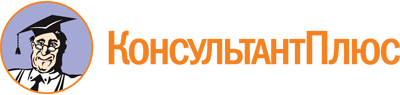 Постановление Правительства Ульяновской области от 18.01.2019 N 11-П
(ред. от 16.12.2022)
"Об утверждении Правил предоставления грантов в форме субсидий из областного бюджета Ульяновской области организациям, осуществляющим деятельность в сфере электронных и печатных средств массовой информации"Документ предоставлен КонсультантПлюс

www.consultant.ru

Дата сохранения: 27.06.2023
 Список изменяющих документов(в ред. постановлений Правительства Ульяновской областиот 21.04.2021 N 155-П, от 16.12.2022 N 768-П)Список изменяющих документов(в ред. постановлений Правительства Ульяновской областиот 21.04.2021 N 155-П, от 16.12.2022 N 768-П)КонсультантПлюс: примечание.В официальном тексте документа, видимо, допущена опечатка: вместо адреса "www.ulgov.ru" следует читать "https://ulgov.ru/".Абз. 3 п. 27 вступает в силу с 01.01.2023.N п/пДата предоставления конкурсной документацииНаименование организации СМИНаименование номинацииПодпись лица, представившего конкурсную документациюПодпись лица, принявшего конкурсную документациюПримечание